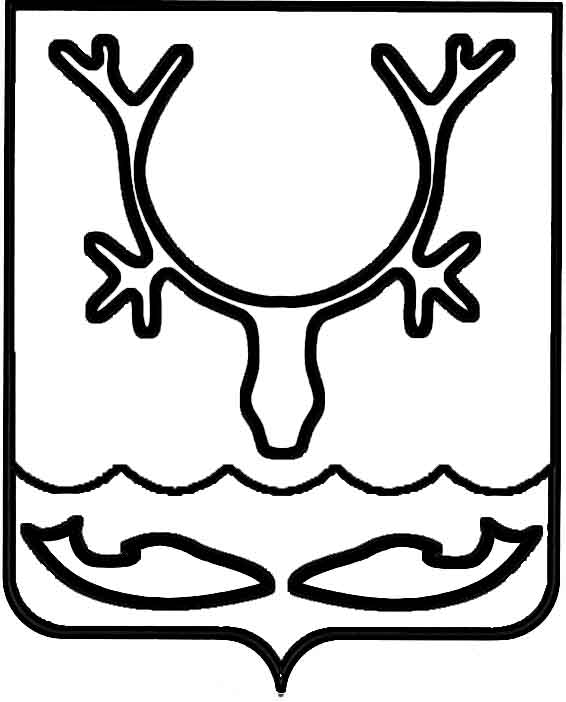 Администрация МО "Городской округ "Город Нарьян-Мар"ПОСТАНОВЛЕНИЕот “____” __________________ № ____________		г. Нарьян-МарО придании официального статуса сайту  Администрации МО "Городской округ "Город Нарьян-Мар" В целях реализации конституционного права граждан на получение информации, обеспечения открытости, доступности и достоверности информации о деятельности Администрации МО "Городской округ "Город Нарьян-Мар", возможности ознакомления с информацией о социально-экономическом и культурном развитии муниципального образования, развитии его общественной инфраструктуры и иной официальной информации, на основании Федерального закона от 06.10.2003 № 131-ФЗ "Об общих принципах организации местного самоуправления в Российской Федерации", Федерального закона от 09.02.2009                № 8-ФЗ "Об обеспечении доступа к информации о деятельности государственных органов и органов местного самоуправления", Федерального закона от 27.07.2006 № 149-ФЗ "Об информации, информационных технологиях и о защите информации", Устава муниципального образования "Городской округ "Город Нарьян-Мар" Администрация МО "Городской округ "Город Нарьян-Мар"П О С Т А Н О В Л Я Е Т:Придать сайту Администрации МО "Городской округ "Город Нарьян-Мар" в информационно-телекоммуникационной сети "Интернет" с сетевым адресом: http://adm-nmar.ru статус официального источника информации Администрации МО "Городской округ "Город Нарьян-Мар". Правовому управлению Администрации МО "Городской округ "Город Нарьян-Мар" совместно с управлением организационно-информационного обеспечения Администрации МО "Городской округ "Город Нарьян-Мар" в срок      до 25.04.2016 провести необходимые мероприятия для внесения изменений в Устав МО "Городской округ "Город Нарьян-Мар".Контроль за исполнением настоящего постановления возложить                 на заместителя главы Администрации МО "Городской округ "Город Нарьян-Мар" по взаимодействию с органами государственной власти и общественными организациями.Настоящее постановление вступает в силу с момента его подписания. 2004.2016456И.о. главы МО "Городской округ "Город Нарьян-Мар" А.Б.Бебенин